«Фестиваль татарской кухни»16 марта 2015 года студентки Северного педагогического колледжа – Хакимуллина Алина и Перезетдинова Екатерина, вместе с педагогом Абрамовой Ольгой Владимировной приняли участие  в   «Фестивале татарской кухни», который проходил в Техникуме сферы обслуживания и питания. Данный фестиваль представлял собой конкурс татарских блюд, где различные образовательные организации показывали свои умения в области кулинарии. Конкурсантам необходимо было поразить судей своим умением готовить блюда татарской кухни, украшать стол, интересно представлять свой труд.Ни одна команда не стала проигравшей.  Представители Северного педагогического  колледжа одержали победу  в номинации «Самое  эстетическое представление татарской кухни». Все получили награду, а так же хорошее настроение.После подведения итогов и награждения все присутствующие смогли насладиться прекрасными блюдами, которые были приготовлены участниками.Студентка  146 группыХакимуллина Алина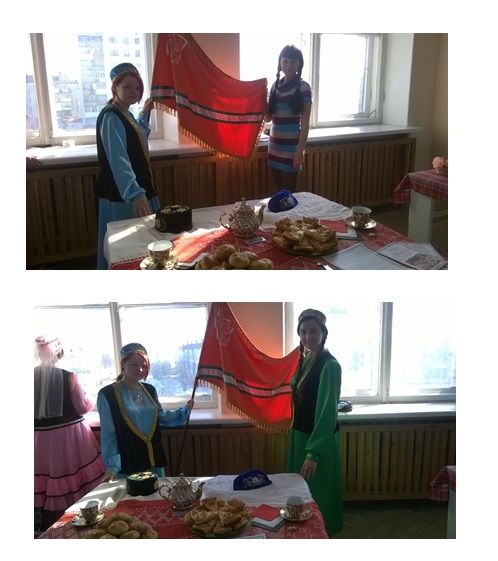 